Öffentliche Bibliothek der Gemeinde Ramingstein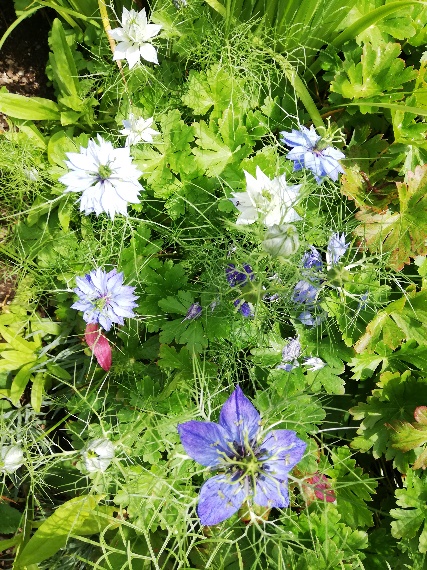 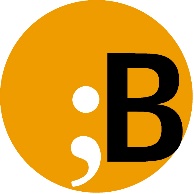 Workshop GRÜNE KOSMETIKmit den beiden Grüne-Kosmetik-Pädagoginnen und TEH-Praktikerinnen DGKP Maria Eisenhut und Gerti MoserDonnerstag, 19. Mai 2022um 19:00 Uhrin der Bücherei RamingsteinDie nähere Umgebung und der Hausgarten bieten die Grundlagen für grüne Kosmetik. Kräuter, Knospen, Blüten und Blätter werden zu pflegenden und nährenden Hautpflegeprodukten. In kurzer Zeit kann mit geringem Aufwand regelmäßig frische Kosmetik aus wenigen naturbelassenen Rohstoffen hergestellt werden. Materialkosten:    € 7,00 (die frisch hergestellten Produkte können mit 
                                  nach Hause genommen werden) Die Teilnehmerzahl ist begrenzt, wir bitten daher um Reservierung: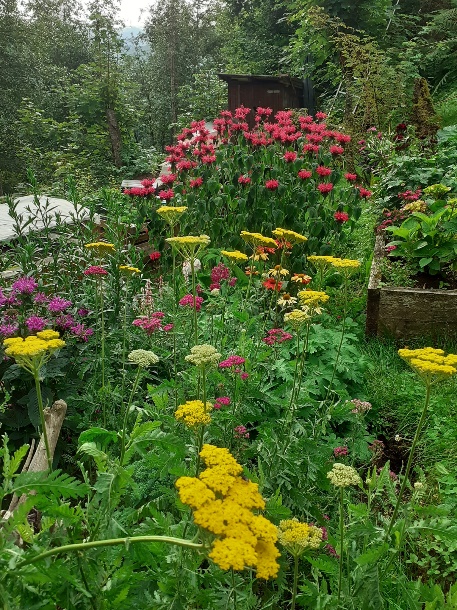 bibliothek@ramingstein.atTel. 0664/1225240 (Marianne Egger) Tel. 0660/8223088 (Maria Angermann)oder in der Bücherei während den Öffnungszeiten Tel. 06475/626-1
Es gelten die aktuellen Covid-19-Vorschriften